Родителям нужно придерживаться нескольких правил перевозки детей в автомобиле:На каждого малыша- отдельное место в машине.Все пассажиры автомобиля должны быть пристёгнуты.Все твёрдые и тяжёлые предметы в салоне машины должны быть закреплены.Во время поездки в автомобиле нельзя давать детям твёрдые игрушки.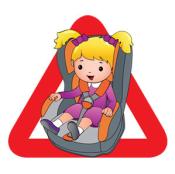 Собираясь с ребёнком в дорогу, помните, его жизнь слишком ценна и хрупка, чтобы ею рисковать.Будьте серьёзны и ответственны в вопросах безопасности вашего малыша.И пусть ребёнок приносит Вам радость и счастье!Прежде чем за руль садитьсяНужно вам не полениться,Обеспечить не спешаБезопасность малыша!Вы закон не нарушайте,В кресло деточку сажайте.Это ведь совсем несложно,Пристегнул – и ехать можно.И малыш и дошколёнокДолжен знать уже с пелёнок,Прежде чем пуститься в путь,Пристегнуться не забудь!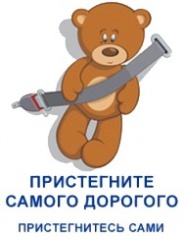 Жизнь – это самое дорогое, что есть у человека. Поэтому не экономьте на безопасности своих детей!Муниципальное дошкольное образовательное учреждение«Детский сад № 11 «Колокольчик» Тутаевского муниципального района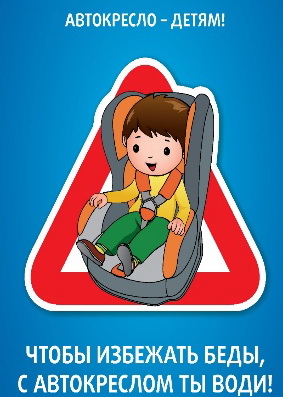 Буклет для родителейПодготовили воспитатели:Багрова А.Р.Фомкинская Т. А.Классификация автокресел по весовым группам:Группа «0» Примерный возраст пассажира с рождения до 6-ти месяцев. Вес малыша менее 10-ти кг. Установка – боком к ходу движения. Группа 0+ Примерный возраст пассажира с рождения до 1 года. Вес не более 13 кг. Установка – лицом против направления движения. Группа I Приблизительный возраст – от 9-ти месяцев до 4 лет. Вес малыша 9-18 кг. Способ установки по направлению движения. Группа II Примерный возраст – 3-7 лет. Вес от 15 кг до 25кг. Способ установки - по ходу движения. Группа III Возраст пассажира от 6-ти до 12-ти лет. Вес пассажира 22-36 кг. Установка – лицом по направлению транспортного движения.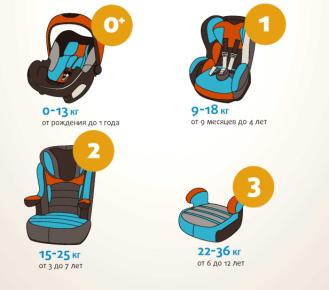 Правила использованию детских удерживающих устройств и ремней безопасностиНе оставляйте детей без присмотра в автотранспорте даже пристегнутыми в автокресле.Не используйте удерживающее устройство, побывавшее в аварии.Ремни безопасности и удерживающие устройства будут максимально эффективны, только если они соответствуют возрасту, росту и весу пассажира. Важно проверить, чтобы ремни не касались лица или шеи ребенка, а адаптеры и пряжка находились в рабочем состоянии.Не перетягивайте верхний ремень, так как это смещает вверх поясной ремень, передвигая его на живот ребенка.Ремень должен проходить низко по бедрам, пряжка — находиться на уровне или ниже бедра.Регулярно проверяйте, застегнут ли ремень.Детский ремень не может быть использован на сиденье автомобиля, в спинке которого есть щель.Центральные ремни безопасности должны использоваться только вместе с детским ремнем безопасности, или только для фиксации детского удерживающего устройства.Безопаснее перевозить детей младше 16 лет на заднем сиденье автомобиля: это снижает риск получения травмы на 40 %. При аварии срабатывают подушки безопасности, которые могут серьезно травмировать ребенка.Доказано, что центральное заднее сиденье является самым безопасным.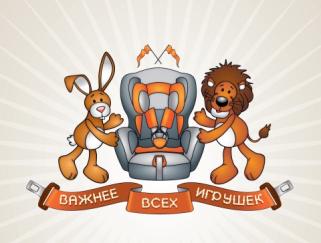 Три смертельно опасных для вашего ребёнка места в машине.1.	Переднее сидение.2.	На заднем сидении, не пристёгнутый ремнём безопасности.3.	Если ребёнок сидит на заднем сидении автомобиля и пристёгнут ремнём безопасности, а рядом с ним взрослый не пристёгнут, то при аварии взрослый может придавить малыша